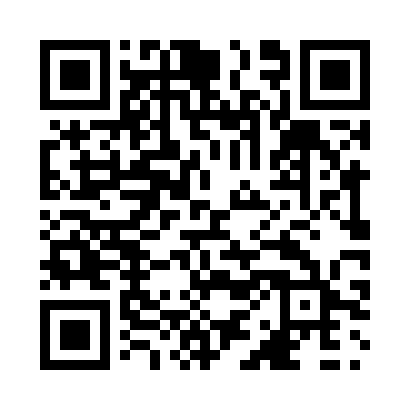 Prayer times for Busby, Alberta, CanadaWed 1 May 2024 - Fri 31 May 2024High Latitude Method: Angle Based RulePrayer Calculation Method: Islamic Society of North AmericaAsar Calculation Method: HanafiPrayer times provided by https://www.salahtimes.comDateDayFajrSunriseDhuhrAsrMaghribIsha1Wed3:475:581:336:439:0811:202Thu3:445:561:326:449:1011:223Fri3:435:541:326:459:1211:224Sat3:425:521:326:469:1411:235Sun3:415:501:326:479:1611:246Mon3:405:481:326:489:1711:257Tue3:395:461:326:509:1911:268Wed3:385:441:326:519:2111:279Thu3:375:421:326:529:2311:2810Fri3:365:401:326:539:2411:2811Sat3:355:391:326:549:2611:2912Sun3:355:371:326:559:2811:3013Mon3:345:351:326:569:3011:3114Tue3:335:331:326:579:3111:3215Wed3:325:321:326:589:3311:3316Thu3:315:301:326:599:3511:3417Fri3:305:291:327:009:3611:3418Sat3:305:271:327:019:3811:3519Sun3:295:251:327:019:4011:3620Mon3:285:241:327:029:4111:3721Tue3:285:231:327:039:4311:3822Wed3:275:211:327:049:4411:3823Thu3:265:201:327:059:4611:3924Fri3:265:191:327:069:4711:4025Sat3:255:171:337:079:4911:4126Sun3:255:161:337:079:5011:4127Mon3:245:151:337:089:5111:4228Tue3:245:141:337:099:5311:4329Wed3:235:131:337:109:5411:4430Thu3:235:121:337:119:5511:4431Fri3:225:111:337:119:5611:45